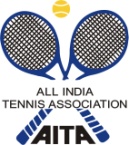 AITA – JUNIOR TOURNAMENTNAME OF TOURNAMENTAITA Talent Series-7  (U-14& 16, Boys & Girls) TOURNAMENTNAME OF STATE ASSOCIATIONUTTAR  PRADESH TENNIS ASSOCIATIONHONY. SECRETARY OF ASSOCIATIONMr. C .P. KackarADDRESS OF ASSOCIATIONUTTAR  PRADESH TENNIS ASSOCIATION,4, Park RoadLucknowUTTAR PRADESH – INDIA.TOURNAMENT WEEKMONDAY 27th- August-2018CATEGORYTalent  Series 7AGE GROUPSBOYS  &   GIRLS U-14 &U-16SIGN-IN FORQualifying-Friday, 24th August-2018 between 12 noon TO 2:00 pmMain Draw- Sunday,26th August-2018 between 12:0 pm TO 2:00 pmMatch datesQualifying round matches 25th& 26th August.,2018Main draw matches 27th to 31st August,2018Entry to be sent tobesainpadma69@gmail.comentries to be sent through mail onlyNo  whatsapp  / phone callLast date to send entry6th August,2018All entries to be mailed only, No whatsapp / phone callLast date for withdrawal20th August,2018All withdrawals to be mailed only with the same id used for entryNAME OF VENUE  & SIGN IN PLACENAME OF VENUE  & SIGN IN PLACENAME OF VENUE  & SIGN IN PLACESDS La Martiniere Tennis FacilitySDS La Martiniere Tennis FacilityADDRESS OF VENUEADDRESS OF VENUEADDRESS OF VENUESDS Tennis AcademyLa Martiniere College, LucknowSDS Tennis AcademyLa Martiniere College, LucknowLandmark  OF VENUELandmark  OF VENUELandmark  OF VENUEOpposite Lucknow Golf ClubOpposite Lucknow Golf ClubCOURT SURFACESYNTHETICSYNTHETICNUMBER OF COURTSFOUR  COURTSBALLSAITA APPROVEDAITA APPROVEDFLOODLIT    FOURCOURTSTOURNAMENT DIRECTORTOURNAMENT DIRECTORTOURNAMENT DIRECTORMrs Padma Singh Besain            Contact:9621736017 Mrs Padma Singh Besain            Contact:9621736017  TOURNAMENT SECRETARY TOURNAMENT SECRETARY TOURNAMENT SECRETARYMrs Manu ChaudharyMrs Manu ChaudharyTOURNAMENT REFEREETOURNAMENT REFEREETOURNAMENT REFEREEMr Amit Tilak,                   Contact: 9971015961Mr Amit Tilak,                   Contact: 9971015961AITA OBSERVERAITA OBSERVERAITA OBSERVERMr J S KaulMr J S KaulENTRY FEEFor StayENTRY FEEFor StayHotel DetalisOYO may be booked as per suitability. Contact: 9313931393Hotel DetalisOYO may be booked as per suitability. Contact: 9313931393Hotel DetalisOYO may be booked as per suitability. Contact: 9313931393Hotel DetalisOYO may be booked as per suitability. Contact: 9313931393AITA Registration CardAITA Registration CardIt is mandatory for the player to carry ORIGINAL REGISTRATION CARD for the sign-in. It is mandatory for the player to carry ORIGINAL REGISTRATION CARD for the sign-in. It is mandatory for the player to carry ORIGINAL REGISTRATION CARD for the sign-in. It is mandatory for the player to carry ORIGINAL REGISTRATION CARD for the sign-in. 